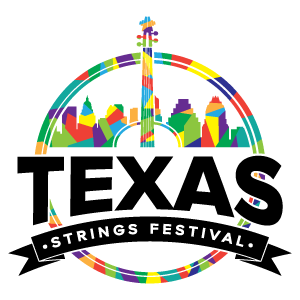 Texas Strings Camp Packing List**Feel free to add and remove things based on your needs!**Each dorm floor has a washer and dryers that are $1.50/wash and $1.00/dry. These are operated by credit card and coins. ClothingToiletriesImportant ItemsMedicalExtras (Optional)